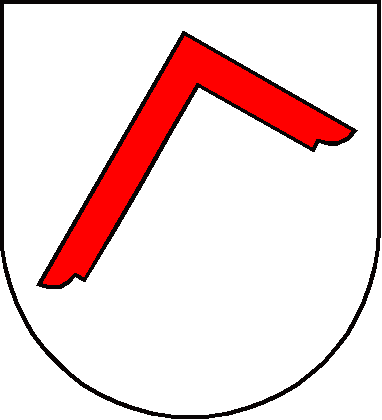 Bericht zur Jahresrechnung 2017des Gemeinderates an die Gemeindeversammlung zur Jahresrechnung 20171. Abweichungen der Erfolgsrechnung gegenüber dem Budget 2017 über CHF 10‘000.00:Konto-Nr.	Text	Begründung	Abweichungen1500.3632.01	Beitrag Feuerwehr Mittelthal	Minderaufwand, Feuerwehr-Rechnung 2017	Fr.	 -11‘160.252110.4612.02	Schulgeld Gemeinde Herbetswil	Minderertrag, Schülerpauschale nicht berücks. 	Fr. 	 -40‘343.202120.3020.01	Löhne der Lehrpersonen	Dreizehnten Lohn nicht budgetiert, 2 Lek. mehr 	Fr.	  52‘846.802130.3611.01	Beitrag Gymnasialunterricht Kanton	Keine Schüler 	Fr.                    -20‘500.002190.3010.01	Löhne Verwaltungs-Betriebspersonal	Neues Konto für Lohnanteil Schulleitung	Fr.	 -23‘500.00	2190.3612.12	Beitrag Gemeinde Welschenrohr	Lohnanteil Schulleitung neu in diesem Konto	Fr.	  23‘577.154210.3636.06	Beitrag an Spitex Thal	Minderaufwand, Pflegefälle	Fr.	 -23‘269.005720.3632.08	Sozialhilfe Lastenausgleich	Mehraufwand	Fr.	  19‘487.306150.3010.03	Löhne Winterdienst	Neues Lohn-Konto, kein Budget	Fr. 	  12‘177.006150.3010.04	Löhne Winterdienst Berghöfe	Neues Lohn-Konto, kein Budget	Fr. 	  15‘558.156150.3141.02	Unterhalt Flurwegnetz	Sanierung Büttengraben, kein Budget	Fr.	  10‘729.956150.3141.03	Winterdienst	Neu im Lohn-Konto 3010.03	Fr.	 -12‘000.006150.3637.02	Beitrag Schneeräumung Berghöfe	Neu im Lohn-Konto 3010.04	Fr.	 -15‘000.007101.3010.01	Löhne Verwaltungs-Betriebspersonal	Lohnanteil  Gemeindearbeiter neu im Lohn 	Fr.  	  12‘136.407101.3130.01	Nachführen der Netzpläne	Nachführen Werkkattaster Wasser	Fr.	  10‘039.407410.3142.01	Unterhalt Wasserbau	Böschungssanierung Büttengraben	Fr.	  17‘913.408130.3010.01	Löhne Verwaltungs-Betriebspersonal	Miete Allmend neu als Lohn berechnet	Fr.	  11‘108.55 8130.4471.01	Vergütung Dienstwohnung	Wird vom Lohn monatlich abgezogen	Fr.	 -10‘000.009100.3180.10	Einzelwertb. Steuerforderungen NP	Erhöhung Delkredere 2017	Fr.	  13‘014.109100.3180.11	Pauschalwertb. Steuerforderungen NP	Gemäss Vorgaben Kanton 5%	Fr. 	  27‘392.309100.3181.10	Tatsächl.  Forderungsverluste Steuern	Minderaufwand Abschreibungen	Fr.  	 -11‘681.45	9100.4000.01	Gemeindesteuern NP Rechnungsjahr	Minderertrag, definitive Veranlagungen tiefer	Fr. 	 -21‘930.709100.4000.10	Gemeindesteuern NP Vorjahre	Mehrertrag, definitive Veranlagungen höher	Fr.	  19‘129.409101.4022.01	Grundstückgewinnsteuer	Mehrertrag durch Verkäufe	Fr. 	  59‘708.459101.4022.10	Sondersteuern	Mehrertrag Kapitalabfindungssteuern	Fr.	  36‘699.652. SpezialfinanzierungenWasserversorgungDie Wasserversorgung schliesst nach den planmässigen Abschreibungen in Höhe von total  CHF 24‘968.20 mit einem Aufwandüberschuss von CHF 15‘578.36 ab. Budgetiert war ein Aufwandüberschuss von CHF 1‘990.  Somit verringert sich das Eigenkapital auf CHF 47‘839.29.AbwasserbeseitigungDie Abwasserbeseitigung schliesst nach den planmässigen Abschreibungen in der Höhe von CHF 6‘290.00 einen Ertragsüberschuss von CHF 9‘748.61 aus. Budgetiert war ein Ertragsüberschuss von CHF 1‘257.00. Somit erhöht sich das Eigenkapital auf CHF 89‘028.19.AbfallbeseitigungDie Abfallbeseitigung schliesst nach den planmässigen Abschreibungen von CHF 3‘140.00 einen Ertragsüberschuss von CHF 8‘396.70 aus. Budgetiert war ein Ertragsüberschuss von CHF 12‘870.00. Somit erhöht sich das Eigenkapital auf CHF 60‘531.13Investitionsrechnung, Die Nettoinvestitionen von CHF 163‘983.80 setzen sich aus folgenden Posten zusammen0290.5040.05 	Renovation Wohnungen Gallihaus	CHF	31‘081.302170.5040.01	Ersatz Heizung Schulhaus	CHF	47‘460.906130.5610.02	Kantonsstrasse Mühleweg-Dorfplatz	CHF	39‘200.006150.5010.04	Sanierung Grossriedenstrasse	CHF	540.006150.5010.07	Deponie Nägeli	CHF	13‘957.306150.5010.08	Sanierung Allmendstrasse	CHF	85‘867.356150.5060.02	Anschaffung Weihnachtsbeleuchtung	CHF	41‘288.407101.5031.01	Sanierung Wasserleitung Hauptstr. Süd	CHF	6‘098.507101.5031.02	Wasserverbund mit Herbetswil	CHF	274‘034.707101.5031.03	Kauf und Einbau UV-Anlage Weid	CHF	62‘984.257101.5031.04	Zusatzkredit Sanierung Weid + UV-Anlage	CHF	27‘166.507101.5031.07	Zusatzkredit Trübungsmesser Reservoir Weid	CHF	30‘329.957410.5020.01	Bachuferkonzept 	CHF	10‘800.007410.5030.01	Drainageleitung Grossrieden	CHF	1‘363.356150.6340.10	Beitrag Amt für Landwirtschaft für Allmendstrasse	CHF	-27‘421.007101.6340.01	Beitrag SGV Sanierung Wasserleitung Hauptstr. Süd	CHF	-36‘921.007101.6340.02	Kantonsbeitrag Wasserverbund mit Herbetswil	CHF	-393‘563.707101.6360.01	Ertrag Patenschaft für Berggemeinden	CHF	-30‘000.007101.6370.02	Ertrag Anschlussgebühren Wasser	CHF	-17‘043.007410.6340.11	Kantonsbeitrag Bachuferkonzept	CHF	-3240.00Total Nettoinvestitionen	CHF	163‘983.80